ПЕДАГОГИЧЕСКИЙ СОВЕТТема: «Формирование экологической культуры дошкольников»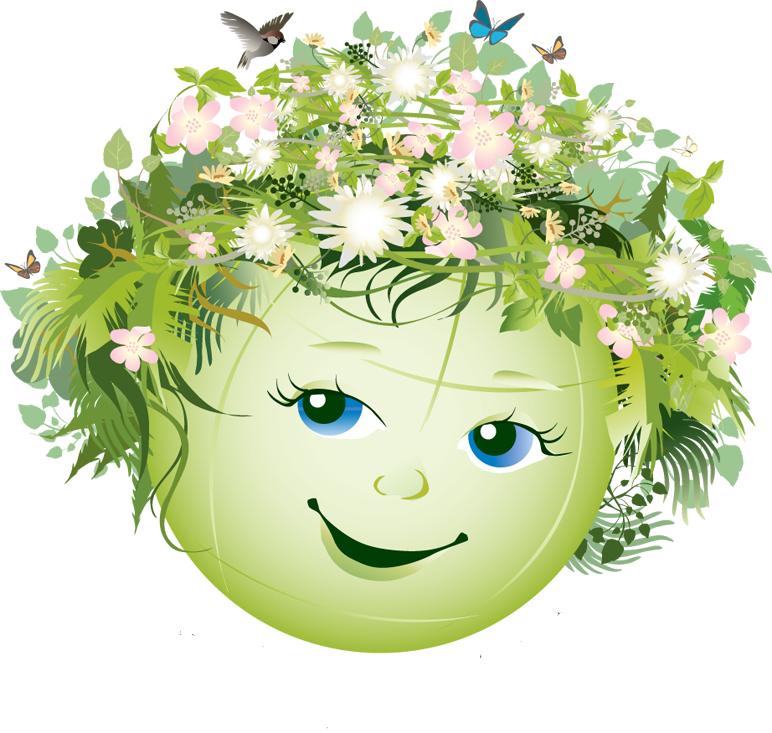 Педсовет Форма проведения: «Экологическая гостиная»Цель: Повышение профессионального мастерства педагогических кадров, ориентированных на применение новых педагогических технологий с целью формирования экологической культуры дошкольников, развития творческого мышления, способности мыслить и действовать самостоятельно.Задачи:  Активизировать деятельность педагогов в создании условий в ДОУ для организации деятельности по экологическому воспитанию дошкольников.Поиск новых подходов, идей по формированию экологической культуры всех участников образовательного процесса (детей, педагогов, родителей).Воспитывать ответственность за развитие любознательности и бережливого отношения к окружающему миру.Оборудование: глобус, маркер, ватман, маркер, мультимедиа проектор с экраном.Оформление: по обе стороны зала столы, покрытые голубой и зеленой скатертями (символизируют нашу зелено-голубую планету).Повестка педсовета:Организационный момент:-вступительное слово;-о выполнении решения предыдущего педсовета.Итоги тематического контроля «Экологическое воспитание дошкольников».Просмотр проектов «Экологическая карусель». Игра-КТД. Подведение итогов. Рассмотрение проекта решения педсовета.Организационный моментСтарший воспитатель -Добрый день, уважаемые коллеги! Мы рады видеть Вас на нашем очередном педагогическом совете. Тема нашего педсовета «Экологическое воспитание дошкольников». Педсовет тематический, по одной из годовых задач «Развивать экологическую культуру детей: прививать любовь и бережное отношение к нашему общему дому – природе, формировать познавательный интерес к миру животных и растений».В.А. Сухомлинский считал природу главным источником всестороннего развития ребенка. К.Д. Ушинский называл природу великой воспитательницей: «Побудить в детях живое чувство природы – значит возбудить одно из самых благодетельных, воспитывающих душу влияний».Природа – источник красоты. Она прекрасна во все времена. Давайте вместе немного отдохнем и помечтаем (просмотр видео ролика «Живет по всюду красота»).  Действительно красота живет повсюду. Научить видеть эту красоту, научить наблюдать природу, любить и уважать все живое: цветы, птицу, зверя, рыбу, защищать их, бережно относиться к ним -  это главная задача экологического воспитания. Удивителен мир природы. Он встречает ребенка морем звуков и запахов, загадками и тайнами, заставляет остановиться, прислушаться у поля, у луга, у тихой речушки, у крошечной лужицы, оставшейся на глинистой дороге, в перелеске, после сильного дождя… Красота окружающего мира рождает чувство привязанности к тому месту, где родился и живёшь, и, в конечном счёте, любовь к Отечеству.Природа – важнейшее средство воспитания и развития детей дошкольного возраста. Сколько открытий делает ребенок, общаясь с ней! Неповторимо каждое живое существо, увиденное малышом. Разнообразны и природные материалы (песок, глина, вода, снег и т.д.), с которым дети любят играть. Дошкольники общаются с природой в разное время года – и когда вокруг лежит пушистый, белый снег, и когда зацветают сады. Ни один дидактический материал не сравнится с природой по разнообразию и силе развивающего воздействия на ребенка. Влияние природы на развитие личности ребенка связано с формированием у него определенных знаний о ее объектах и явлениях. Поэтому, если говорить о задачах, стоящих перед воспитателем, знакомящим детей с природой, то первой среди них будет формирование у детей элементарной системы знаний о природе. Вторая задача – формирование у детей трудовых навыков и умений. Третья задача – формирование у детей любви к природе.Все перечисленные задачи, стоящие перед воспитателем, тесно взаимосвязаны – необходимо рассматривать и решать их в комплексе. Как донести до детей основы экологических знаний? Об этом пойдет речь на педагогическом совете. За вашими плечами, уважаемые педагоги, опыт, позволяющий высказывать свои суждения по обсуждаемым вопросам. Как сформировать интерес и бережное отношение к природе? Предлагаю подумать и порассуждать о том,- что включает в себя процесс ознакомления с природой, как его можно организовать, какие использовать формы и методы;- что удалось уже реализовать, а в чем трудности? Давайте попробуем ответить на эти вопросы с разных позиций: ученых, практиков-педагогов и родителей, ведь в споре рождается истина…Упражнение «В споре рождается истина…»А) На ком, по Вашему мнению, лежит основная нагрузка и ответственность в экологическом воспитании детей?Б) Как Вы думаете, какую роль в экологическом воспитании играет формирование у детей эмоционального отношения к природе? Важно ли оно для успешного усвоения детьми экологических знаний?В) В чем вы видите причины небрежного, порой безжалостного отношения к природе; в чем берете вину на себя как воспитатель или родитель?Д) Решая вопросы экологического воспитания дошкольников воспитателю достаточно ли привлекать родителей только к совместным мероприятиям? (Работу с родителями надо строить в рамках системы «воспитатели – родители – дети - природа». Экологическое образование дошкольников надо рассматривать как процесс непрерывного воспитания родителей, направленной на формирование экологической культуры всех членов семьи.Компоненты просвещения родителей: познавательный, ценностный, нормативный, деятельностный).Е) Как вы считаете, сколько времени необходимо уделять работе по экологическому воспитанию?(Экологическое воспитание должно стать неотъемлемой частью всего воспитательно-образовательного процесса и включаться во все виды деятельности: физкультурные занятия, конструирование, ознакомление с окружающим миром, коллективный труд, занятия по математике и развитию речи, прогулки, режимные моменты, игры и т.д.).Выводы: именно на этапе дошкольного детства ребенок получает эмоциональные впечатления о природе, накапливает представления о разных формах жизни, т.е. у него формируются первоосновы экологического мышления, сознания, закладываются начальные элементы экологической культуры. Но происходит это только при одном условии, если взрослые, воспитывающие ребенка, сами обладают экологической культурой, понимают общие для всех людей экопроблемы и беспокоятся по их поводу.    Показывают маленькому человеку взрослый мир природы, помогают наладить взаимоотношения с ним. Переходим к следующему вопросуВыполнение решения предыдущего педсовета (заведующий)Предыдущий педагогический совет был посвящен патриотическому и социально-нравственному воспитанию в ДОУ, на котором было вынесено решение педагогического совета, назначены ответственные и сроки выполнения.- Проект решения предыдущего педагогического совета:1. Продолжить работу по нравственному воспитанию дошкольников, используя новые технологии обучения и воспитания, совершенствуя формы, методы и приемы работы по данному направлению.(ответственный: воспитатели всех возрастных групп, сроки: систематически)2. Обратить внимание на систему планирования, а не от случая к случаю, на планирование работы с детьми по данному направлению.(ответственный: воспитатели всех возрастных групп, сроки: систематически)3. Продолжать в уголках для родителей (в общих группах социальных сетях) помещать соответствующие консультации, памятки, советы по нравственно-патриотическому воспитанию детей. (ответственный: воспитатели всех возрастных групп, сроки: систематически)Решение: признать работу педагогов учреждения в направлении патриотического воспитания детей дошкольного возраста удовлетворительной.Основная частьИтоги тематического контроля «Экологическое воспитание дошкольников» Старший воспитатель (аналитическая справка)По итогам тематического контроля было установлено, что работа по экологическому образованию дошкольников ведется планомерно и систематически, в соответствии с содержанием ООП ДОО. В группах созданы оптимальные условия для формирования экологической культуры детей, отмечается достаточное разнообразие игр, оборудования, пособий. -А теперь переходим к следующему пункту повестки.Детский сад является первым звеном системы непрерывного экологического образования. Одним из перспективных методов, является метод проектной деятельности. Основываясь на личностно-ориентированном подходе к обучению и воспитанию, он развивает познавательный интерес, любознательность к различным областям знаний, формирует навыки сотрудничества, практические умения в данном случае в области экологического воспитания.«Экологическая карусель» просмотр презентаций экологического проекта (докладчики воспитатели)- В чем, на ваш взгляд, значимость и полезность исследования?Главное его достоинство заключается в том, что оно дает детям реальные представления о различных сторонах изучаемого объекта, о его взаимоотношениях с другими объектами и средой обитания. Исследовательская деятельность вызывает огромный интерес у детей. Исследования предоставляют возможность ребенку самому найти ответы на вопросы «как?» и «почему?», позволяет почувствовать себя учёным, исследователем, первооткрывателем.-Переходим к следующему пункту повестки.Педагог-психолог 1. «Психологическая разминка "Очень я собой горжусь!»1. Очень я собой горжусь, я на многое гожусь! (Встать прямо, свести лопатки, подмигнуть правым, затем левым глазом)2. Я решаю любые задачи, со мною всегда любовь и удача! (Положить на лоб правую, затем левую руку)3. Я приманиваю удачу, с каждым днем становлюсь все богаче! (Потереть ладонь о ладонь)4. Я согрета солнечным лучиком, я достойна самого лучшего! (Встать на носочки, руки сомкнуть в кольцо над головой)5. На пути у меня нет преграды, все получиться так, как надо! (Руки в стороны, кулаки сжать, круговые вращения руками)6. Покой и улыбку всегда берегу, и все мне помогут, и я помогу! (Руки на поясе, наклоны в стороны)7. Ситуация любая мне подвластна, мир прекрасен, и я прекрасна! (Руки за головой, повороты в стороны)8. Вселенная мне улыбается, и все у меня получается! (Развести руки в стороны, делая глубокий вдох)2. Игра-КТД (практическая работа)Игра КТД. Что это означает? (коллективная творческая деятельность).  Правильно, мы постараемся рассмотреть некоторые моменты экологического воспитания и образования дошкольников через КТД. Принимать участие в КТД будут 2 команды «Зеленые», «Голубые», как вы думаете, почему выбраны такие названия-цвета?Прежде чем начать работать (играть), предлагаю размяться.А) Задание: Назвать определения к слову «природа»: родная, загадочная, удивительная, неповторимая, чудесная, сказочная, многообразная, зимняя, весенняя, летняя, осенняя, тихая, шумная и т. д.).Б) Экологический синквейн	Слово «синквейн» происходит от французского слова «пять» и означает «стихотворение, состоящее из пяти строк».Синквейн – это не обычное стихотворение, а стихотворение, написанное в соответствии с определенными правилами. В каждой строке задается набор слов, который необходимо отразить в стихотворении.Синквейн – это один из приемов активизации познавательной деятельности. 
Синквейн – это не способ проверки знаний, у него другая задача, причем, более универсальная. Синквейн – это способ на любом этапе общения, изучения какой-то темы, её обсуждения проверить, что находится у вас на уровне ассоциаций.
Дидактический синквейн1. Первая строка – тема синквейна, или заголовок, понятие заключает в себе одно слово (обычно существительное или местоимение), которое обозначает объект или предмет, о котором пойдет речь.2. Вторая строка – два слова (чаще всего прилагательные или причастия), они дают описание признаков и свойств выбранного в синквейне предмета или объекта.
3.Третья строка – образована тремя глаголами или деепричастиями, описывающими характерные действия объекта.4.Четвертая строка - фраза их четырёх слов, несущая определенный смысл, выражающая личное отношение автора синквейна к описываемому предмету или объекту.5.Пятая строка – одно слово – резюме, вывод, характеризующее суть предмета или объекта.Команде «Голубых» составить синквейн к слову «Экология», а команде «Зеленых» к слову «Природа».Пример:1.Зима.2.Снежная, морозная.3.Радует, веселит, морозит.4.Зима приносит незабываемое счастье.5.Восторг.1. Экология. 2.биологическая географическая. 3.изучает, исследует, рассматривает. 4.наука об окружающей среде. 5.взаимосвязь в природе.1.Природа.
2.Чистая, всеобъемлющая.
3.Изучается, загрязняется, защищается.
4.Естественная среда обитания человека.
5.Жизнь.В) «Несуществующее животное»(участникам команды предлагается нарисовать животное, которого никогда не существовало и придумать ему название. Каждый участник команды выходит с маркером к доске и быстро рисует какую-нибудь часть несуществующего животного, быстро возвращается в команду и передает маркер другому участнику - принцип эстафетной палочки. Г) Брей-ринг «Бюропогоды»
Командам выдаются конверты с листочками. Первая команда говорит начало приметы будущей погоды в поведении растений и животных, а вторая команда заканчиваете строчку. Затем команды меняются.1 команда1. Паук усиленно плетет паутину – (к сухой погоде).2. Стрижи, ласточки низко летают – (дождь предвещают).3. Мыши выходят из-под подстилки на снег – (за сутки до оттепели).4. Собака катается по земле, мало ест и много спит – (к вьюге). 5. Когда цветет черемуха – (к холоду, заморозкам). 2 команда1. Если утром трава сухая – (к вечеру ожидай дождя). 2. Кошка свернулась клубочком – (к похолоданию). 
3. Лягушки квакают – к дождю.
4. Обильная роса на траве – к ясной, жаркой погоде.
5. Много ягод – к холодной зиме.
Подведение итогов (педсовет подходит к завершению)Старший воспитатель -И подводя итоги нашего педсовета, проведём рефлексию «Поляна маков»
Педагоги наклеивают на глобус цветы красного цвета, если по пункту, зачитанному  мною, достигнут положительный результат, цветок синего цвета – если нет.• Дети группы знают, какую пользу оказывают птицы в природе.
• Вы доказали детям взаимосвязь всего живого, они знают, что нет вредных живыхсуществ.
• Наблюдения за живым в природе проводятся вами постоянно, при этом развивают мыслительную деятельность дошкольников.
• Наблюдения за объектами природы вы интегрируете с занятиями по рисованию, развитию речи, лепке, конструированию.• Уход за цветами в уголке природы осуществляют дети.
• На вашем участке имеются кормушки.
• Вы с детьми летом собирали корм для птиц.
• На вашем участке есть скворечник.
• Дети знают о пользе насекомых и бережно относятся к ним.
• В группе есть библиотечка книг о природе.
• Дети знают стихи на тему бережного отношения ко всему живому.
• В группе оформляется наглядная агитация для родителей по экологическому воспитанию.Посмотрите, на нашу землю: я нисколько не сомневалась, что она будет вся в красных маках. Меня очень радует преобладание красных маков на глобусе. Это положительные результаты в вашей работе.Решение педагогического совета:1. Продолжать вести активную работу по экологическому воспитанию в детском саду, опираясь на программу С. Николаевой «Юный эколог», разработанные календарные и тематические планы. Срок исполнения: постоянно. Ответственные: воспитатели, специалисты.2. Продолжать регулярно использовать разнообразные формы и методы работы по воспитанию экологической культуры дошкольников (элементарное экспериментирование, опыты, наблюдения, труд в природе, проектная деятельность и др.)Срок исполнения: постоянно. Ответственные: педагоги3.Принимать участие в различных мероприятиях экологической направленности (конкурсы, акции, проекты и др.)Ответственные: педагоги. Срок исполнения: 1 раз в квартал.Уважаемые коллеги! Наш педсовет закончен.Литература 1. Взаимодействие воспитателя-эколога с педагогами по ознакомлению старших дошкольников с природой родного края / Р. Ф. Аллаярова, О. В. Василихина // Дошкольная педагогика. - 2006. - № 6. - С. 23-26. - ISSN 1726-09732. «Методика экологического воспитания дошкольников», С. Н. Николаева, Москва, 20013. «Экологическое воспитание дошкольников и младших школьников», Л. И.  Егоренков, Москва, 2001 4. Журналы: «Дошкольное воспитание», «Обруч», «Ребёнок в детском саду». 5. ФГОС дошкольного образования (приказ МО и науки РФ от 17. 10. 2013 г.№ 1155)   на   период   до   20256.Стратегия   развития   воспитания   в   РФ (распоряжение правительства РФ и Минобрнауки от 29 мая 2015 г.  № 996р) 7. Материалы Интернет-сайтовПриложение №1Рефлексия «Поляна маков»Педагоги наклеивают на глобус цветы красного цвета, если по пункту, зачитанному мною, достигнут положительный результат, цветок синего цвета – если нет.• Дети группы знают, какую пользу оказывают птицы в природе.
• Вы доказали детям взаимосвязь всего живого, они знают, что нет вредных живых существ.
• Наблюдения за живым в природе проводятся вами постоянно, при этом развивают мыслительную деятельность дошкольников.
• Наблюдения за объектами природы вы интегрируете с занятиями по рисованию, развитию речи, лепке, конструированию.• Уход за цветами в уголке природы осуществляют дети.
• На вашем участке имеются кормушки.
• На вашем участке есть скворечник.
• Дети знают о пользе насекомых и бережно относятся к ним.
• В группе есть библиотека книг о природе.
• Дети знают стихи на тему бережного отношения ко всему живому.
• В группе оформляется наглядная агитация для родителей по экологическому воспитанию.Приложение №2Ты, человек, любя природу,Хоть иногда ее жалей!В увеселительных походахНе растопчи ее полей!Не жги ее напропалую,И не исчерпывай до дна.И помни истину простую:Нас много, а она одна!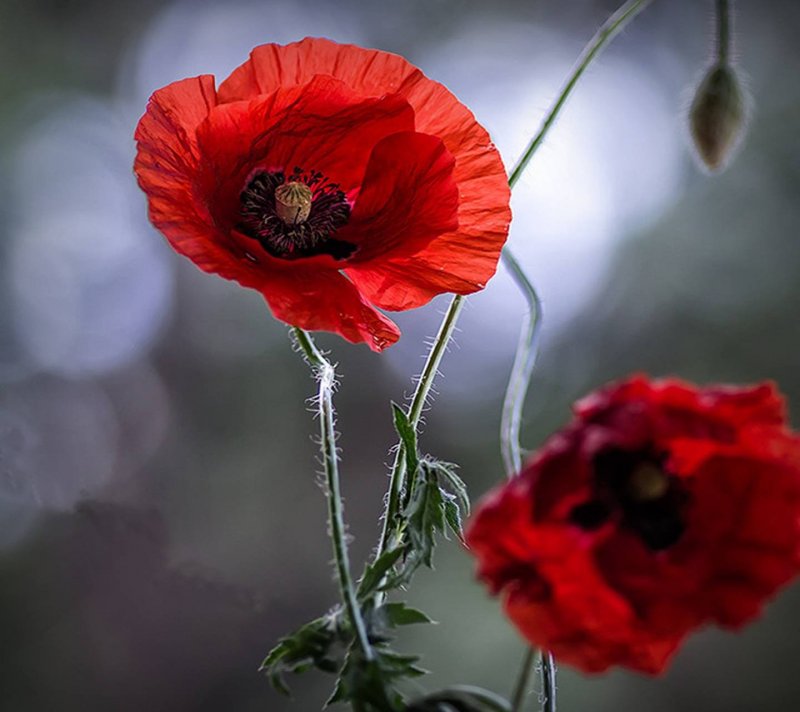 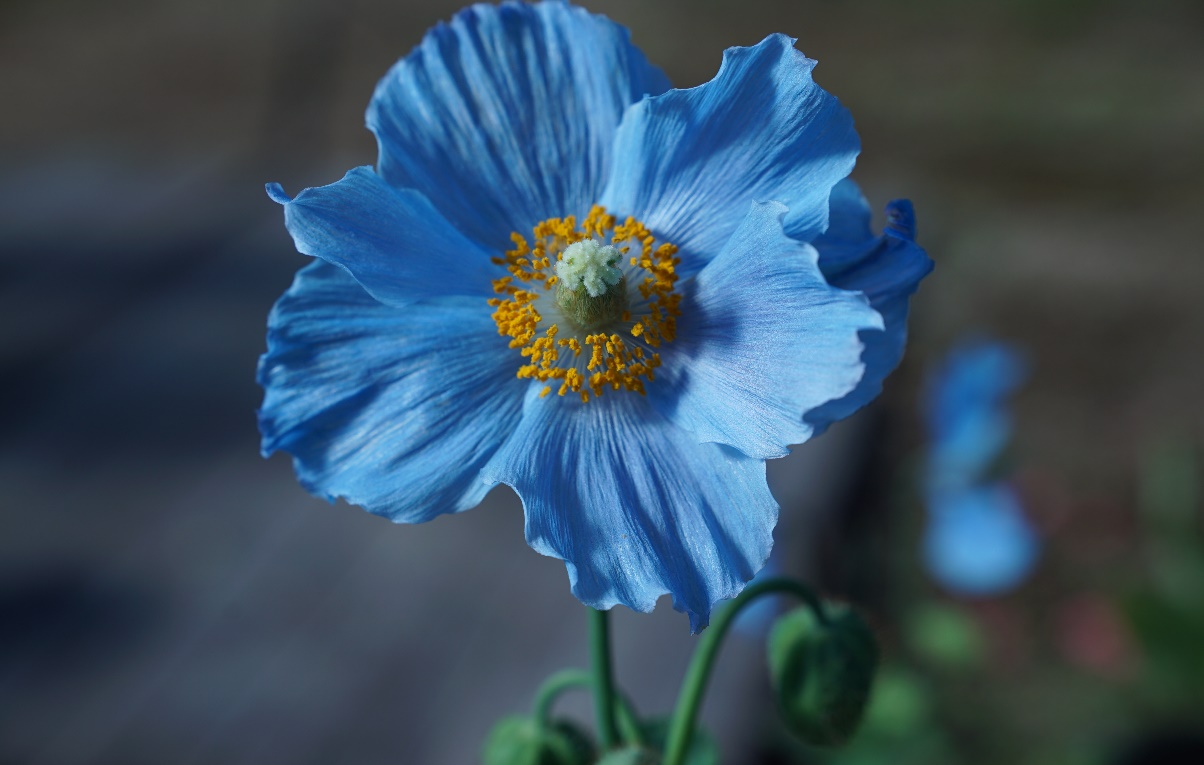 